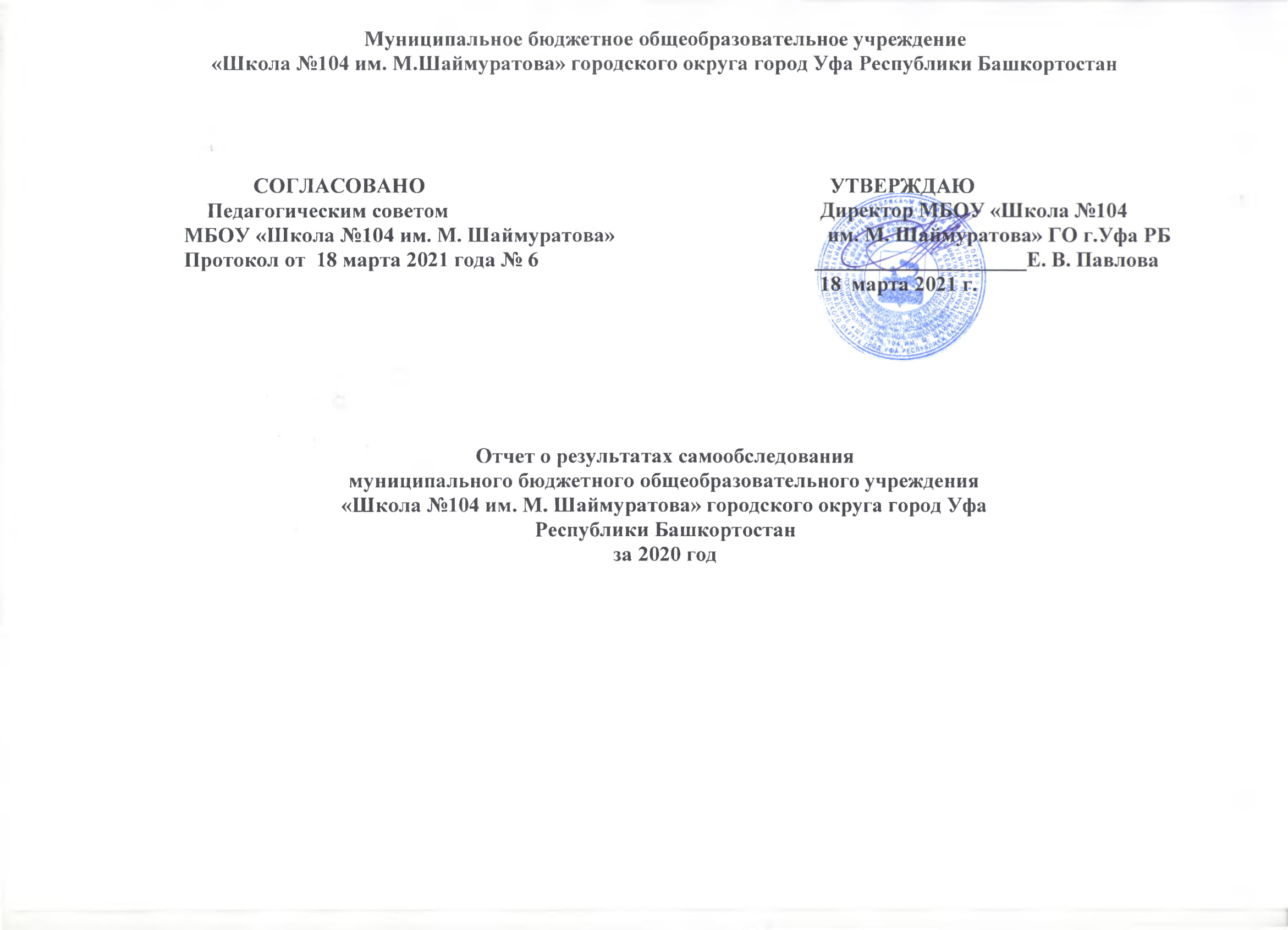 Аналитическая часть Общие сведения об образовательной организацииСистема управления организацией.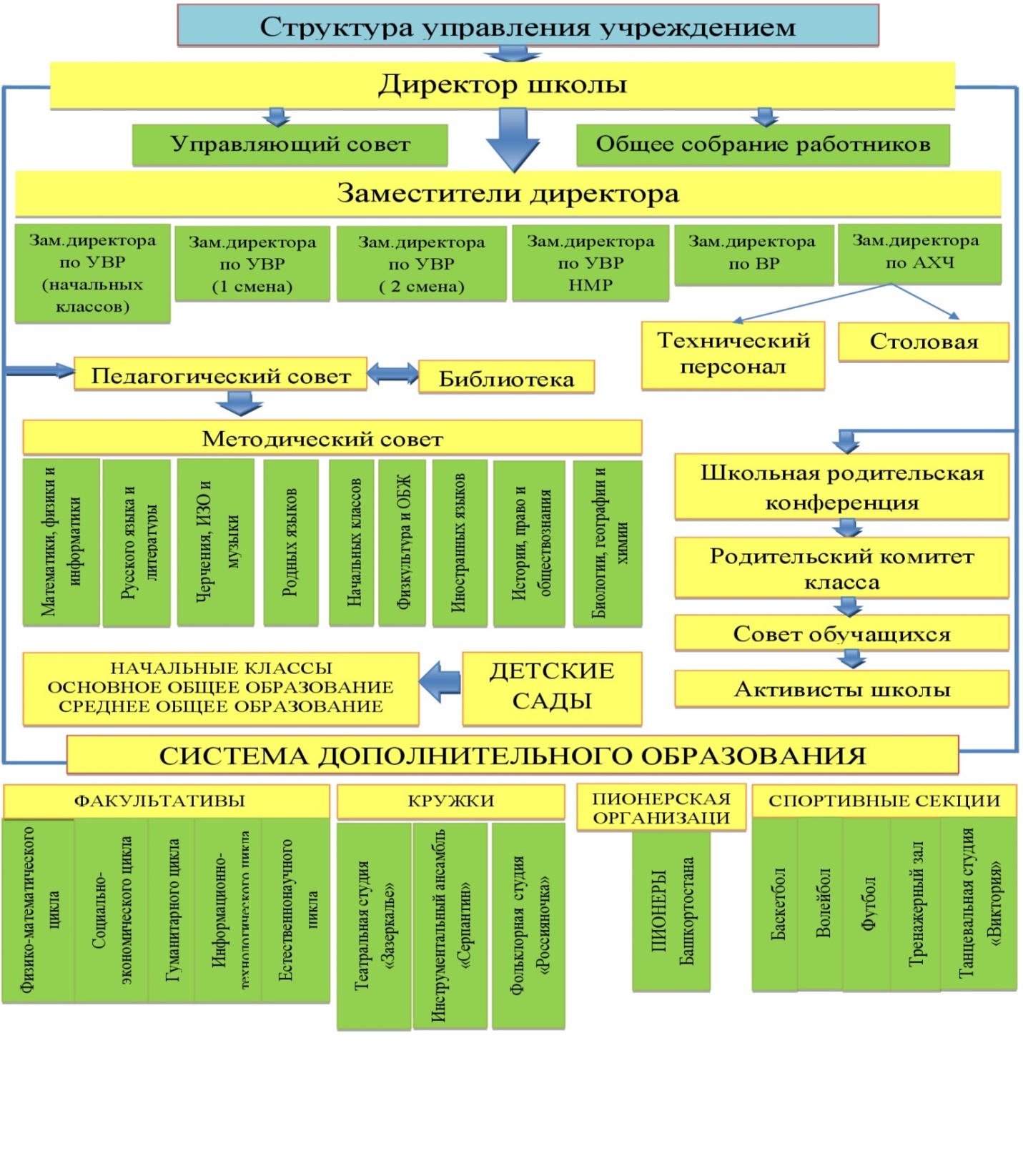 Для осуществления учебно-методической работы в Школе создано девять предметных методических объединений:-  математики, физики и информатики;-  русского языка и литературы; - биологии, химии, географии;-  начальных классов;  -  истории, обществознания и права;-  иностранных языков; -  родных языков; - физической культуры и основ безопасности жизнедеятельности;- ИЗО, технологии и музыки.Оценка образовательной деятельностиОбразовательная деятельность в Школе организуется в соответствии с Федеральным законом от 29.12.2012 №273-ФЗ «Об образовании в Российской Федерации», ФГОС начального общего, основного общего и среднего общего образования, СанПиН 2.4.2.2821-10 «Санитарно-эпидемиологические требования к условиям и организации обучения в общеобразовательных учреждениях», основными образовательными программами по уровням, включая учебные планы, годовые календарные графики, расписанием занятий.Учебный план является частью образовательной программы МБОУ «Школа №104 им. М. Шаймуратова». Образовательные программы разработаны в соответствии с Федеральным государственным стандартом начального общего образования (далее – ФГОС НОО),  Федеральным  государственным  стандартом основного общего образования (далее–ФГОС ООО), Федеральным  государственным  стандартом среднего общего образования ( далее –ФГОС СОО),  Федеральным компонентом государственного образовательного стандарта (далее – ФКГОС) для 11 классов.      Учебный план  обеспечивает выполнение гигиенических требований к режиму образовательного процесса, установленных СанПиН 2.4.2.2821-10,и предусматривает:4-летний нормативный срок освоения образовательных программ начального общего образования для 1-4 классов;5-летний нормативный срок освоения образовательных программ основного общего образования;2-летний нормативный срок освоения образовательных программ среднего общего образования 10-11 классов.       Количество часов, отведенных на освоение обучающимися учебного плана образовательной организации, состоящего из обязательной части и части, формируемой участниками образовательных отношений, в совокупности  не превышает  величину недельной образовательной нагрузки, установленную СанПиН 2.4.2.2821-10.Особенности организуемого в школе воспитательного процессаМуниципальное бюджетное общеобразовательное учреждение «Школа № 104 им. М. Шаймуратова» расположена в Демском районе города Уфы. Школа ограничена улица Таллинская и Дагестанская, общественного транспорта поблизости школы практически нет, школа находится в окружении панельных и кирпичных жилых домов 50-80 гг. Особенностью расположения школы является его соседство с МБОУ «Лицей № 123», МБОУ «Лицей № 161», ДДЮТ «Орион». С целью минимизации отрицательного влияния социального окружения на обучающихся активно развивается процесс социального партнерства с другими учреждениями района и города, что позволяет реализовать модель школы полного дня: ДЭБЦ «Росток», ДДЮТ «Орион», СДЮСШОР № 7, ДШИ № 3, Центр МПСС «Развитие»,  Уфимская детская железная дорога, АНО «Техношкола: Звездный» - Гагарин-центр и другие.Процесс воспитания в МБОУ «Школа № 104 им. М. Шаймуратова» основывается на следующих принципах взаимодействия педагогов и обучающихся:  неукоснительное соблюдение законности и прав семьи и ребенка, соблюдения конфиденциальности информации о ребенке и семье, приоритета безопасности ребенка при нахождении в образовательной организации; ориентир на создание в образовательной организации психологически комфортной среды для каждого ребенка и взрослого, без которой невозможно конструктивное взаимодействие школьников и педагогов;  реализация процесса воспитания главным образом через создание в школе детско-взрослых общностей, которые бы объединяли детей и педагогов яркими и содержательными событиями, общими позитивными эмоциями и доверительными отношениями друг к другу; организация основных совместных дел школьников и педагогов как предмета совместной заботы и взрослых, и детей; системность, целесообразность и нешаблонность воспитания как условия его эффективности.Основными традициями воспитания в МБОУ «Школа № 104 им. М. Шаймуратова» являются следующие:  ключевые общешкольные дела, через которые осуществляется интеграция воспитательных усилий педагогов; важной чертой каждого ключевого дела и других совместных дел педагогов и школьников является коллективная разработка, коллективное планирование, коллективное проведение и коллективный анализ их результатов; в школе создаются такие условия, при которых по мере взросления ребенка увеличивается и его роль в совместных делах (от пассивного наблюдателя до организатора); в проведении общешкольных дел отсутствует соревновательность между классами, поощряется конструктивное межклассное и межвозрастное взаимодействие школьников, а также их социальная активность;  педагоги школы ориентированы на формирование коллективов в рамках школьных классов, кружков, студий, секций и иных детских объединений, на установление в них доброжелательных и товарищеских взаимоотношений;  ключевой фигурой воспитания в МБОУ «Школа № 104 им. М. Шаймуратова» является классный руководитель, реализующий по отношению к детям защитную, личностно развивающую, организационную, посредническую (в разрешении конфликтов) функции.Цель и задачи воспитанияСовременный национальный воспитательный идеал – это высоконравственный, творческий, компетентный гражданин России, принимающий судьбу Отечества как свою личную, осознающий ответственность за настоящее и будущее своей страны, укорененный в духовных и культурных традициях многонационального народа Российской Федерации. Исходя из этого воспитательного идеала, а также основываясь на базовых для нашего общества ценностях (таких как семья, труд, отечество, природа, мир, знания, культура, здоровье, человек) формулируется общая цель воспитания в общеобразовательной организации – личностное развитие обучающихся, проявляющееся:в усвоении ими знаний основных норм, которые общество выработало 
на основе этих ценностей (то есть, в усвоении ими социально значимых знаний); в развитии их позитивных отношений к этим общественным ценностям 
(то есть в развитии их социально значимых отношений);в приобретении ими соответствующего этим ценностям опыта поведения, опыта применения сформированных знаний и отношений на практике (то есть в приобретении ими опыта осуществления социально значимых дел).Данная цель ориентирует педагогических работников не на обеспечение соответствия личности обучающегося единому уровню воспитанности, а на обеспечение позитивной динамики развития его личности. В связи с этим важно сочетание усилий педагогического работника по развитию личности обучающегося и усилий самого обучающегося по своему саморазвитию. Их сотрудничество, партнерские отношения являются важным фактором успеха в достижении цели.Конкретизация общей цели воспитания применительно к возрастным особенностям школьников позволяет выделить в ней следующие целевые приоритеты, соответствующие трем уровням общего образования:В воспитании детей младшего школьного возраста (уровень начального общего образования) таким целевым приоритетом является создание благоприятных условий для усвоения школьниками социально значимых знаний - знаний основных норм и традиций того общества, в котором они живут.Выделение данного приоритета связано с особенностями детей младшего школьного возраста; с их потребностью самоутвердиться в своем новом социальном статусе - статусе школьника, то есть научиться соответствовать предъявляемым к носителям данного статуса нормам и принятым традициям поведения. Такого рода нормы и традиции задаются в школе педагогами и воспринимаются детьми именно как нормы и традиции поведения школьника. Знание их станет базой для развития социально значимых отношений школьников и накопления ими опыта осуществления социально значимых дел и в дальнейшем, в подростковом и юношеском возрасте. К наиболее важным из них относятся следующие: быть любящим, послушным и отзывчивым сыном (дочерью), братом (сестрой), внуком (внучкой); уважать старших и заботиться о младших членах семьи; выполнять посильную для ребёнка домашнюю работу, помогая старшим; быть трудолюбивым, следуя принципу «делу — время, потехе — час» как в учебных занятиях, так и в домашних делах; знать и любить свою Родину - свой родной дом, двор, улицу, город, село, свою страну; беречь и охранять природу (ухаживать за комнатными растениями в классе или дома, заботиться о своих домашних питомцах и, по возможности, о бездомных животных в своем дворе; подкармливать птиц в морозные зимы; не засорять бытовым мусором улицы, леса, водоёмы); проявлять миролюбие — не затевать конфликтов и стремиться решать спорные вопросы, не прибегая к силе; стремиться узнавать что-то новое, проявлять любознательность, ценить знания; быть вежливым и опрятным, скромным и приветливым; соблюдать правила личной гигиены, режим дня, вести здоровый образ жизни; уметь сопереживать, проявлять сострадание к попавшим в беду; стремиться устанавливать хорошие отношения с другими людьми; уметь прощать обиды, защищать слабых, по мере возможности помогать нуждающимся в этом людям; уважительно относиться, к людям иной национальной или религиозной принадлежности, иного имущественного положения, людям с ограниченными возможностями здоровья; быть уверенным в себе, открытым и общительным, не стесняться быть в чём-то непохожим на других ребят; уметь ставить перед собой цели и проявлять инициативу, отстаивать своё мнение и действовать самостоятельно, без помощи старших.Знание младшим школьником данных социальных норм и традиций, понимание важности следования им имеет особое значение для ребенка этого возраста, поскольку облегчает его вхождение в широкий социальный мир, в открывающуюся ему систему общественных отношений.В воспитании детей подросткового возраста (уровень основного общего образования) таким приоритетом является создание благоприятных условий для развития социально значимых отношений школьников, и, прежде всего, ценностных отношений: к семье как главной опоре в жизни человека и источнику его счастья; к труду как основному способу достижения жизненного благополучия человека, залогу его успешного профессионального самоопределения и ощущения уверенности в завтрашнем дне; к своему отечеству, своей малой и большой Родине как месту, в котором человек вырос и познал первые радости и неудачи, которая завещана ему предками и которую нужно оберегать; к природе как источнику жизни на Земле, основе самого ее существования, нуждающейся в защите и постоянном внимании со стороны человека; к миру как главному принципу человеческого общежития, условию крепкой дружбы, налаживания отношений с коллегами по работе в будущем и создания благоприятного микроклимата в своей собственной семье; к знаниям как интеллектуальному ресурсу, обеспечивающему будущее человека, как результату кропотливого, но увлекательного учебного труда; к культуре как духовному богатству общества и важному условию ощущения человеком полноты проживаемой жизни, которое дают ему чтение, музыка, искусство, театр, творческое самовыражение; к здоровью как залогу долгой и активной жизни человека, его хорошего настроения и оптимистичного взгляда на мир; к окружающим людям как безусловной и абсолютной ценности, как равноправным социальным партнерам, с которыми необходимо выстраивать доброжелательные и взаимоподдерживающие отношения, дающие человеку радость общения и позволяющие избегать чувства одиночества; к самим себе как хозяевам своей судьбы, самоопределяющимся и самореализующимся личностям, отвечающим за свое собственное будущее.Данный ценностный аспект человеческой жизни чрезвычайно важен для личностного развития школьника, так как именно ценности во многом определяют его жизненные цели, его поступки, его повседневную жизнь. Выделение данного приоритета в воспитании школьников, обучающихся на ступени основного общего образования, связано с особенностями детей подросткового возраста: с их стремлением утвердить себя как личность в системе отношений, свойственных взрослому миру. В этом возрасте особую значимость для детей приобретает становление их собственной жизненной позиции, собственных ценностных ориентаций. Подростковый возраст - наиболее удачный возраст для развития социально значимых отношений школьников.В воспитании детей юношеского возраста (уровень среднего общего образования) таким приоритетом является создание благоприятных условий для приобретения школьниками опыта осуществления социально значимых дел.Выделение данного приоритета связано с особенностями школьников юношеского возраста: с их потребностью в жизненном самоопределении, в выборе дальнейшего жизненного пути, который открывается перед ними на пороге самостоятельной взрослой жизни. Сделать правильный выбор старшеклассникам поможет имеющийся у них реальный практический опыт, который они могут приобрести в том числе и в школе. Важно, чтобы этот опыт оказался социально значимым, так как именно он поможет гармоничному вхождению школьников во взрослую жизнь окружающего их общества. Это: опыт дел, направленных на заботу о своей семье, родных и близких; трудовой опыт, опыт участия в производственной практике; опыт дел, направленных на пользу своему родному городу или селу, стране в целом, опыт деятельного выражения собственной гражданской позиции; опыт природоохранных дел; опыт разрешения возникающих конфликтных ситуаций в школе, дома или на улице; опыт самостоятельного приобретения новых знаний, проведения научных исследований, опыт проектной деятельности; опыт изучения, защиты и восстановления культурного наследия человечества, опыт создания собственных произведений культуры, опыт творческого самовыражения; опыт ведения здорового образа жизни и заботы о здоровье других людей;опыт оказания помощи окружающим, заботы о малышах или пожилых людях, волонтерский опыт; опыт самопознания и самоанализа, опыт социально приемлемого самовыражения и самореализации.Выделение в общей цели воспитания целевых приоритетов, связанных с возрастными особенностями воспитанников, не означает игнорирования других составляющих общей цели воспитания. Приоритет — это то, чему педагогам, работающим со школьниками конкретной возрастной категории, предстоит уделять первостепенное, но не единственное внимание.Добросовестная работа педагогов, направленная на достижение поставленной цели, позволит ребенку получить необходимые социальные навыки, которые помогут ему лучше ориентироваться в сложном мире человеческих взаимоотношений, эффективнее налаживать коммуникацию с окружающими, увереннее себя чувствовать во взаимодействии с ними, продуктивнее сотрудничать с людьми разных возрастов и разного социального положения, смелее искать и находить выходы из трудных жизненных ситуаций, осмысленнее выбирать свой жизненный путь в сложных поисках счастья для себя и окружающих его людей.	Достижению поставленной цели воспитания школьников будет способствовать решение следующих основных задач: Реализовывать воспитательные возможности общешкольных ключевых дел, поддерживать традиции их коллективного планирования, организации, проведения и анализа в школьном сообществе.Реализовывать потенциал классного руководства в воспитании школьников, поддерживать активное участие классных сообществ в жизни школы.Вовлекать школьников в кружки, секции, клубы, студии и иные объединения, работающие по школьным программам внеурочной деятельности и дополнительного образования, реализовывать их воспитательные возможности.Использовать в воспитании детей возможности школьного урока, поддерживать использование на уроках интерактивных форм занятий с учащимися.Инициировать и поддерживать ученическое самоуправление - как на уровне школы, так и на уровне классных сообществ.Поддерживать деятельность функционирующих на базе школы детских общественных объединений и организаций.Организовывать в школе волонтерскую деятельность и привлекать к ней школьников для освоения ими новых видов социально значимой деятельности.Организовывать для школьников экскурсии, экспедиции, походы и реализовывать их воспитательный потенциал.Организовывать профориентационную работу со школьниками.Организовать работу школьных бумажных и электронных медиа, реализовывать их воспитательный потенциал.Развивать предметно-эстетическую среду школы и реализовывать ее воспитательные возможности. Организовать работу с семьями школьников, их родителями или законными представителями, направленную на совместное решение проблем личностного развития детей.Планомерная реализация поставленных задач позволит организовать в школе интересную и событийно насыщенную жизнь детей и педагогов, что станет эффективным способом профилактики антисоциального поведения школьников.Виды, формы и содержание деятельностиПрактическая реализация поставленных целей и задач воспитания осуществляется в рамках следующих основных сфер совместной деятельности школьников и педагогов. Каждая из них представлена в соответствующем модуле.Модуль «Классное руководство и наставничество»Осуществляя классное руководство, педагог организует работу с классом; индивидуальную работу с учащимися вверенного ему класса; работу с учителями, преподающими в данном классе; работу с родителями учащихся или их законными представителями.Работа с классом:инициирование и поддержка участия класса в общешкольных ключевых делах, оказание необходимой помощи детям в их подготовке, проведении и анализе;организация интересных и полезных для личностного развития ребенка совместных дел с учащимися вверенного ему класса (познавательной, трудовой, спортивно-оздоровительной, духовно-нравственной, творческой, профориентационной направленности), позволяющие с одной стороны, - вовлечь в них детей с самыми разными потребностями и тем самым дать им возможность самореализоваться в них, а с другой, - установить и упрочить доверительные отношения с учащимися класса, стать для них значимым взрослым, задающим образцы поведения в обществе.проведение классных часов как часов плодотворного и доверительного общения педагога и школьников, основанных на принципах уважительного отношения к личности ребенка, поддержки активной позиции каждого ребенка в беседе, предоставления школьникам возможности обсуждения и принятия решений по обсуждаемой проблеме, создания благоприятной среды для общения.сплочение коллектива класса через: игры и тренинги на сплочение и командообразование; однодневные и многодневные походы и экскурсии, организуемые классными руководителями и родителями; празднования в классе дней рождения детей, включающие в себя подготовленные ученическими микрогруппами поздравления, сюрпризы, творческие подарки и розыгрыши; регулярные внутриклассные «огоньки» и вечера, дающие каждому школьнику возможность рефлексии собственного участия в жизни класса.выработка совместно со школьниками законов класса, помогающих детям освоить нормы и правила общения, которым они должны следовать в школе.Индивидуальная работа с учащимися:изучение особенностей личностного развития учащихся класса через наблюдение за поведением школьников в их повседневной жизни, в специально создаваемых педагогических ситуациях, в играх, погружающих ребенка в мир человеческих отношений, в организуемых педагогом беседах по тем или иным нравственным проблемам; результаты наблюдения сверяются с результатами бесед классного руководителя с родителями школьников, с преподающими в его классе учителями, а также (при необходимости) - со школьным психологом.поддержка ребенка в решении важных для него жизненных проблем (налаживания взаимоотношений с одноклассниками или учителями, выбора профессии, вуза и дальнейшего трудоустройства, успеваемости и т.п.), когда каждая проблема трансформируется классным руководителем в задачу для школьника, которую они совместно стараются решить.индивидуальная работа со школьниками класса, направленная на заполнение ими личных портфолио, в которых дети не просто фиксируют свои учебные, творческие, спортивные, личностные достижения, но и в ходе индивидуальных неформальных бесед с классным руководителем в начале каждого года планируют их, а в конце года - вместе анализируют свои успехи и неудачи.коррекция поведения ребенка через частные беседы с ним, его родителями или законными представителями, с другими учащимися класса; через включение в проводимые школьным психологом тренинги общения; через предложение взять на себя ответственность за то или иное поручение в классе.Работа с учителями, преподающими в классе:регулярные консультации классного руководителя с учителями-предметниками, направленные на формирование единства мнений и требований педагогов по ключевым вопросам воспитания, на предупреждение и разрешение конфликтов между учителями и учащимися;проведение мини-педсоветов, направленных на решение конкретных проблем класса и интеграцию воспитательных влияний на школьников;привлечение учителей к участию во внутриклассных делах, дающих педагогам возможность лучше узнавать и понимать своих учеников, увидев их в иной, отличной от учебной, обстановке;привлечение учителей к участию в родительских собраниях класса для объединения усилий в деле обучения и воспитания детей.Работа с родителями учащихся или их законными представителями:регулярное информирование родителей о школьных успехах и проблемах их детей, о жизни класса в целом;помощь родителям школьников или их законным представителям в регулировании отношений между ними, администрацией школы и учителями-предметниками;организация родительских собраний, происходящих в режиме обсуждения наиболее острых проблем обучения и воспитания школьников;создание и организация работы родительских комитетов классов, участвующих в управлении образовательной организацией и решении вопросов воспитания и обучения их детей;привлечение членов семей школьников к организации и проведению дел класса;организация на базе класса семейных праздников, конкурсов, соревнований, направленных на сплочение семьи и школы. Модуль «Школьный урок»Реализация школьными педагогами воспитательного потенциала урока предполагает следующее: установление доверительных отношений между учителем и его учениками, способствующих позитивному восприятию учащимися требований и просьб учителя, привлечению их внимания к обсуждаемой на уроке информации, активизации их познавательной деятельности;побуждение школьников соблюдать на уроке общепринятые нормы поведения, правила общения со старшими (учителями) и сверстниками (школьниками), принципы учебной дисциплины и самоорганизации;привлечение внимания школьников к ценностному аспекту изучаемых на уроках явлений, организация их работы с получаемой на уроке социально значимой информацией - инициирование ее обсуждения, высказывания учащимися своего мнения по ее поводу, выработки своего к ней отношения;использование воспитательных возможностей содержания учебного предмета через демонстрацию детям примеров ответственного, гражданского поведения, проявления человеколюбия и добросердечности, через подбор соответствующих текстов для чтения, задач для решения, проблемных ситуаций для обсуждения в классе;применение на уроке интерактивных форм работы учащихся; интеллектуальных игр, стимулирующих познавательную мотивацию школьников; дидактического театра, где полученные на уроке знания обыгрываются в театральных постановках; дискуссий, которые дают учащимся возможность приобрести опыт ведения конструктивного диалога; групповой работы или работы в парах, которые учат школьников командной работе и взаимодействию с другими детьми;включение в урок игровых процедур, которые помогают поддержать мотивацию детей к получению знаний, налаживанию позитивных межличностных отношений в классе, помогают установлению доброжелательной атмосферы во время урока;организация шефства мотивированных и эрудированных учащихся над их неуспевающими одноклассниками, дающего школьникам социально значимый опыт сотрудничества и взаимной помощи;инициирование и поддержка исследовательской деятельности школьников в рамках реализации ими индивидуальных и групповых исследовательских проектов, что даст школьникам возможность приобрести навык самостоятельного решения теоретической проблемы, навык генерирования и оформления собственных идей, навык уважительного отношения к чужим идеям, оформленным в работах других исследователей, навык публичного выступления перед аудиторией, аргументирования и отстаивания своей точки зрения. Модуль «Самоуправление»Поддержка детского самоуправления в школе помогает педагогам воспитывать в детях инициативность, самостоятельность, ответственность, трудолюбие, чувство собственного достоинства, а школьникам - предоставляет широкие возможности для самовыражения и самореализации. Это то, что готовит их к взрослой жизни. Поскольку учащимся младших и подростковых классов не всегда удается самостоятельно организовать свою деятельность, детское самоуправление иногда и на время может трансформироваться (посредством введения функции педагога- куратора) в детско-взрослое самоуправление.Детское самоуправление в школе осуществляется следующим образом На уровне школы:через деятельность выборного Совета учащихся, создаваемого для учета мнения школьников по вопросам управления образовательной организацией и принятия административных решений, затрагивающих их права и законные интересы;через деятельность Совета старост, объединяющего старост классов для облегчения распространения значимой для школьников информации и получения обратной связи от классных коллективов;через работу постоянно действующего школьного актива, инициирующего и организующего проведение личностно значимых для школьников событий (соревнований, конкурсов, фестивалей, капустников, флешмобов и т.п.);через деятельность творческих советов дела, отвечающих за проведение тех или иных конкретных мероприятий, праздников, вечеров, акций и т.п.;через деятельность созданной из наиболее авторитетных старшеклассников и курируемой школьным психологом группы по урегулированию конфликтных ситуаций в школе.На уровне классов:через деятельность выборных по инициативе и предложениям учащихся класса лидеров (например, старост, дежурных командиров), представляющих интересы класса в общешкольных делах и призванных координировать его работу с работой общешкольных органов самоуправления и классных руководителей;через деятельность выборных органов самоуправления, отвечающих за различные направления работы класса (например: штаб спортивных дел, штаб творческих дел, штаб работы с младшими ребятами);через организацию на принципах самоуправления жизни детских групп, отправляющихся в походы, экспедиции, на экскурсии, осуществляемую через систему распределяемых среди участников ответственных должностей.На индивидуальном уровне:через вовлечение школьников в планирование, организацию, проведение и анализ общешкольных и внутриклассных дел;через реализацию школьниками, взявшими на себя соответствующую роль, функций по контролю за порядком и чистотой в классе, уходом за классной комнатой, комнатными растениями и т.п.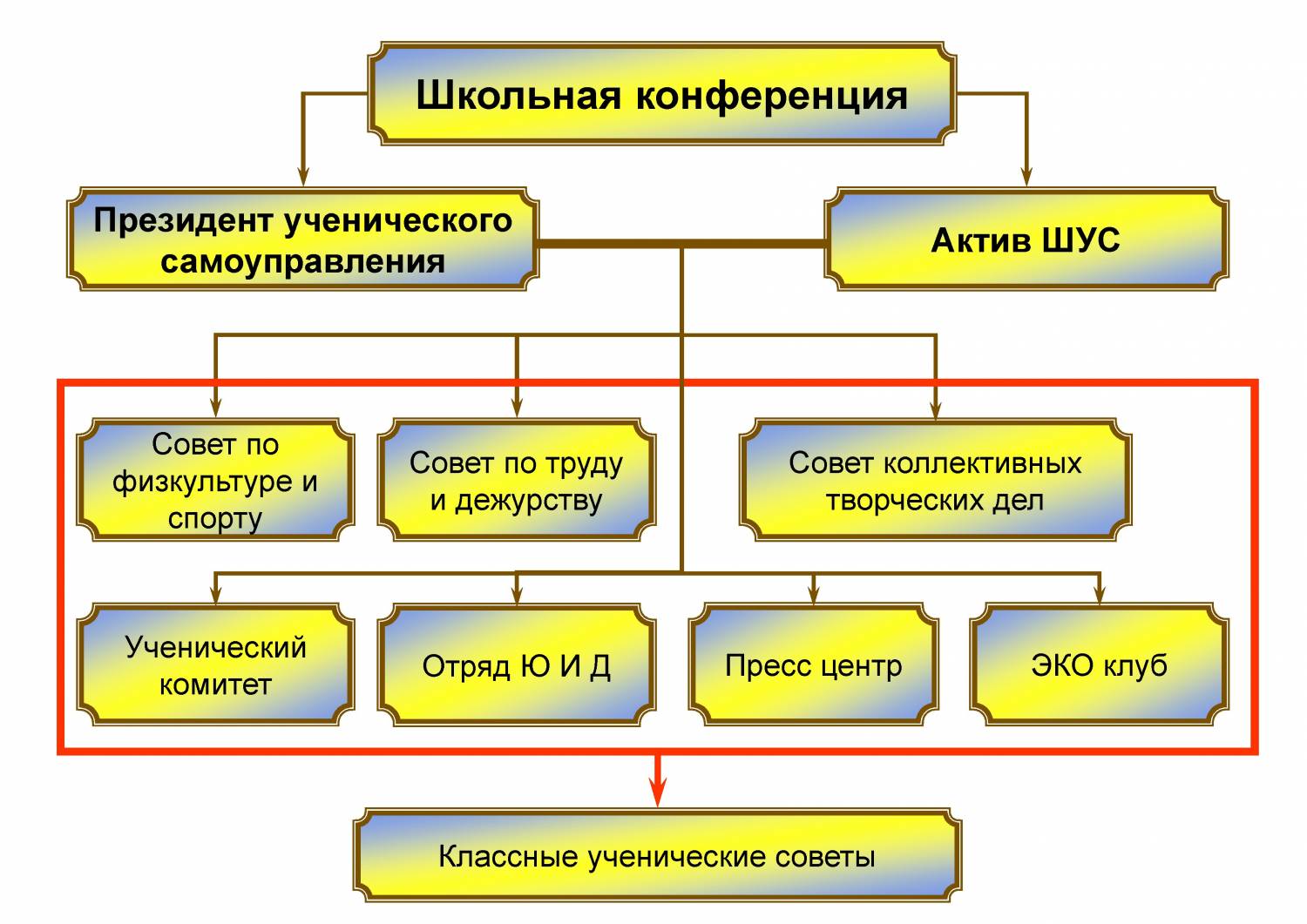 Модуль «Профориентация»Совместная деятельность педагогов и школьников по направлению «профориентация» включает в себя профессиональное просвещение школьников; диагностику и консультирование по проблемам профориентации, организацию профессиональных проб школьников. Задача совместной деятельности педагога и ребенка - подготовить школьника к осознанному выбору своей будущей профессиональной деятельности. Создавая профориентационно значимые проблемные ситуации, формирующие готовность школьника к выбору, педагог актуализирует его профессиональное самоопределение, позитивный взгляд на труд в постиндустриальном мире, охватывающий не только профессиональную, но и внепрофессиональную составляющие такой деятельности. Эта работа осуществляется черезциклы профориентационных часов общения, направленных на  подготовку школьника к осознанному планированию и реализации своего профессионального будущего;профориентационные игры:  деловые игры, квесты, расширяющие знания школьников о типах профессий, о способах выбора профессий, о достоинствах и недостатках той или иной интересной школьникам профессиональной деятельности;экскурсии на предприятия, дающие школьникам начальные представления о существующих профессиях и условиях работы людей, представляющих эти профессии;посещение дней открытых дверей в средних специальных учебных заведениях и вузах;совместное с педагогами изучение интернет ресурсов, посвященных выбору профессий, прохождение профориентационного онлайн-тестирования;участие в работе всероссийских профориентационных проектов, созданных в сети интернет;освоение школьниками основ профессии в рамках  курсов внеурочной деятельности.  Модуль «Курсы внеурочной деятельности и дополнительного образования»Воспитание на занятиях школьных курсов внеурочной деятельности и дополнительного образования преимущественно осуществляется через:вовлечение школьников в интересную и полезную для них деятельность, которая предоставит им возможность самореализоваться в ней, приобрести социально значимые знания, развить в себе важные для своего личностного развития социально значимые отношения, получить опыт участия в социально значимых делах;формирование в кружках, секциях, клубах, студиях и т.п. детско- взрослых общностей, которые могли бы объединять детей и педагогов общими позитивными эмоциями и доверительными отношениями друг к другу;создание в детских объединениях традиций, задающих их членам определенные социально значимые формы поведения;поддержку в детских объединениях школьников с ярко выраженной лидерской позицией и установкой на сохранение и поддержание накопленных социально значимых традиций;поощрение педагогами детских инициатив и детского самоуправления.Реализация воспитательного потенциала курсов внеурочной деятельности и дополнительного образования происходит в рамках следующих выбранных школьниками видов деятельности Познавательная деятельность. Курсы внеурочной деятельности и дополнительного образования, направленные на передачу школьникам социально значимых знаний, развивающие их любознательность, позволяющие привлечь их внимание к экономическим, политическим, экологическим, гуманитарным проблемам нашего общества, формирующие их гуманистическое мировоззрение и научную картину мира.Художественное творчество. Курсы внеурочной деятельности и дополнительного образования, создающие благоприятные условия для просоциальной самореализации школьников, направленные на раскрытие их творческих способностей, формирование чувства вкуса и умения ценить прекрасное, на воспитание ценностного отношения школьников к культуре и их общее духовно-нравственное развитие.Проблемно-ценностное общение. Курсы внеурочной деятельности и дополнительного образования, направленные на развитие коммуникативных компетенций школьников, воспитание у них культуры общения, развитие умений слушать и слышать других, уважать чужое мнение и отстаивать свое собственное, терпимо относиться к разнообразию взглядов людей.Туристско-краеведческая деятельность. Курсы внеурочной деятельности и дополнительного образования, направленные на воспитание у школьников любви к своему краю, его истории, культуре, природе, на развитие самостоятельности и ответственности школьников, формирование у них навыков самообслуживающего труда.Спортивно-оздоровительная деятельность. Курсы внеурочной деятельности и дополнительного образования, направленные на физическое развитие школьников, развитие их ценностного отношения к своему здоровью, побуждение к здоровому образу жизни, воспитание силы воли, ответственности, формирование установок на защиту слабых.Трудовая деятельность. Курсы внеурочной деятельности и дополнительного образования, направленные на развитие творческих способностей школьников, воспитания у них трудолюбия и уважительного отношения к физическому труду.Игровая деятельность. Курсы внеурочной деятельности и дополнительного образования, направленные на раскрытие творческого, умственного и физического потенциала школьников, развитие у них навыков конструктивного общения, умений работать в команде. Модуль «Работа с родителями».Работа с родителями или законными представителями школьников осуществляется для более эффективного достижения цели воспитания, которое обеспечивается согласованием позиций семьи и школы в данном вопросе. Работа с родителями или законными представителями школьников осуществляется в рамках следующих видов и форм деятельности На групповом уровне: Общешкольный  родительский комитет, участвующий в управлении школой и решении вопросов воспитания и социализации их детей;общешкольные родительские собрания, происходящие в режиме обсуждения наиболее острых проблем обучения и воспитания школьников;педагогическое просвещение родителей по вопросам воспитания детей, в ходе которого  родители  получают  рекомендации классных руководителей и обмениваются собственным творческим опытом и находками в деле воспитания детей;взаимодействие с родителями посредством школьного сайта: размещается  информация, предусматривающая ознакомление родителей, школьные новости 	На индивидуальном уровне:обращение к специалистам по запросу родителей для решения острых конфликтных ситуаций;участие родителей в педагогических консилиумах, собираемых в случае возникновения острых проблем, связанных с обучением и воспитанием конкретного ребенка;помощь со стороны родителей в подготовке и проведении общешкольных и внутриклассных мероприятий воспитательной направленности;индивидуальное консультирование c целью координации воспитательных усилий педагогов и родителей.Модуль «Ключевые общешкольные дела»Ключевые дела - это комплекс главных традиционных общешкольных дел, в которых принимает участие большая часть школьников и которые обязательно планируются, готовятся, проводятся и анализируются совестно педагогами и детьми. Ключевые дела обеспечивают включенность в них большого числа детей и взрослых, способствуют интенсификации их общения, ставят их в ответственную позицию к происходящему в школе. Введение ключевых дел в жизнь школы помогает преодолеть мероприятийный характер воспитания, сводящийся к набору мероприятий, организуемых педагогами для детей.В связи с этим одним из важнейших направлений воспитательной работы в школе является создание системы ключевых общешкольных дел, обеспечивающих включенность в них большого числа детей и взрослых, способствуют интенсификации их общения, активность и ответственность за происходящее в школе и окружающем мире. Для этого в образовательной организации используются следующие формы работы.На внешкольном уровне:социальные проекты - ежегодные совместно разрабатываемые и реализуемые школьниками и педагогами комплексы дел (благотворительной, экологической, патриотической, трудовой направленности), ориентированные на преобразование окружающего школу социума.экологическая акция «Бумажный бум» (в сборе макулатуры активно участвуют не только родители детей, но и дедушки, бабушки; макулатура сдается  в приемные пункты);открытые дискуссионные площадки - комплекс открытых дискуссионных площадок.  общешкольные родительские и ученические собрания, которые проводятся регулярно, в их рамках  обсуждаются насущные проблемы; на которые приглашаются представители других школ, деятели науки и культуры, представители власти, общественности и в рамках которых обсуждаются насущные поведенческие, нравственные, социальные, проблемы, касающиеся жизни школы, города, страны.профилактика правонарушений в школе (помимо профилактических мероприятий с обучающимися, проводится встреча родителей и обучающихся с представителями Управления образования, КДН и ЗП, ПДН);проводимые для жителей микрорайона и организуемые совместно с семьями учащихся спортивные состязания, праздники, фестивали, представления, которые открывают возможности для творческой самореализации школьников и включают их в деятельную заботу об окружающих.спортивно-оздоровительная деятельность: соревнование по футболу, борьба на поясах, бадминтону, волейболу между командами учащимися школы и других школ, старшеклассниками; состязания «Зарница», «Веселые старты» и т.п. с участием родителей в командах;досугово-развлекательная деятельность: праздники, концерты, конкурсные программы ко Дню матери «Фестиваль народов мира», 8 Марта, выпускные вечера и т.п. с участием родителей, бабушек и дедушек;концерты в школе с вокальными, танцевальными выступлениями школьников  в День пожилого человека, День защиты ребенка, на Масленицу, 8 Марта, 9 Мая и др.На школьном уровне:Общешкольные дела, связанные с развитием воспитательной составляющей учебной деятельности. «Ученик года» – конкурс, который проводится в целях выявления наиболее значительных учебных достижений учащихся школы, развития интеллектуальных, познавательных способностей, расширения кругозора учащихся, а также формирования навыков коллективной работы в сочетании с самостоятельностью учащихся, творческого усвоения и применения знаний.День Знаний – традиционный общешкольный праздник, состоящий из серии тематических классных часов, экспериментальных площадок. Особое значение этот день имеет для учащиеся 1-х и 11-х классов, закрепляя идею наставничества, передачи традиций, разновозрастных межличностных отношений в школьном коллективе.Торжественная линейка «Парад успеха» – общешкольный ритуал (проводится 1раз в год: по окончанию учебного года), связанный с закреплением значимости учебных достижений учащихся, результативности в конкурсных мероприятиях. Данное событие способствует развитию школьной идентичности детей, поощрению их социальной активности, развитию позитивных межличностных отношений в общешкольном коллективе. Метапредметные недели - циклы тематических мероприятий (игры, соревнования, конкурсы, выставки, викторины), связанные с созданием условий для формирования и развития универсальных учебных действий и повышением интереса к обучению в целом.Общешкольные дела, направленные на усвоение социально-значимых знаний, ценностных отношений к миру, Родине, создание условий для приобретения опыта деятельного выражения собственной гражданской позиции«Жемчужины Башкортостана» (фестиваль народов Республики Башкортостан)»: проходящий в октябре фестиваль традиционных национальностей, которые обучаются в школе. Организуется педагогами и семьями учащихся. Фестиваль направлен на создание в школе атмосферы толерантности, привитие школьникам чувства уважения к традициям и обычаям детей разных национальностей, сближение семей учащихся.День солидарности в борьбе с терроризмом – цикл мероприятий (общешкольная линейка, классные часы, выставки детских рисунков, уроки мужества), направленный на формирование толерантности, профилактику межнациональной розни и нетерпимости; доверия, чувства милосердия к жертвам терактов, а также ознакомление учащихся с основными правилами безопасного поведения.«Выборы ученического самоуправления» - традиционная общешкольная площадка для формирования основ школьного самоуправления для учащихся 5-11 классов. В игровой форме учащиеся осваивают все этапы предвыборной кампании (дебаты, агитационная кампания, выборы). По итогам игры формируются органы школьного самоуправления. Включение в дело учащихся всей школы способствуют развитию инициативности, самоопределения, коммуникативных навыков, формированию межличностных отношений внутри школьных коллективов. Общешкольные дела, направленные на создание условий для накопления опыта самореализации в различных видах творческой, спортивной, художественной деятельности, позитивной коммуникации. «Посвящение в первоклассники»: торжественная церемония, символизирующая приобретение ребенком своего первого социального статуса – школьника. Организуется в сотрудничестве первых и четвертых классов школы. Позволяет ребенку ощутить радость от принадлежности к школьному сообществу, получить опыт публичного выступления перед большой и лишь немного знакомой аудиторией, увидеть, как успех класса влияет на настроение каждого ребенка, а успех ребенка – на настроение всего класса.«Здравствуй, осень золотая!»» – цикл мероприятий, которые готовят учащиеся старших классов совместно с педагогами и родителями. Это и конкурсы аппликаций и поделок, фото-челленджи, конкурс ыи викторины, «Осенний бал». Мероприятия направлены на поддержку участия в совместной продуктивной деятельности, развитие диалогического общения, создание условий для эмоционального отношения к познавательной деятельности, игровому поведению.  «Новый Год к нам мчится» – общешкольное коллективное творческое дело, состоящее из серии отдельных дел (театральная мастерская «Зазеркалье», конкурс «Новогодняя игрушка», новогодние праздники для учащихся разных классов), в котором принимают участие все учащиеся, педагогики и родители. Это КТД способствует развитию сценических навыков, проявлению инициативы, формированию навыков и опыта самостоятельности, ответственности, коллективного поведения; чувства доверия и уважения друг к другу, улучшения взаимосвязи родителя и ребёнка, педагогов и учащихся.«Школьная спортивная лига» – комплекс соревнований (Кросс Нации, Золотая осень, Веселый старты; шашки, сибирский щит, волейбол, баскетбол, мини-футбол, лёгкая атлетика), направленный на формирование социально значимого отношения учащихся к здоровью, опыта ведения здорового образа жизни, популяризацию спорта, поддержку спортивных достижений.Традиционные линейки на «День Знаний», «Последний звонок» – традиционный ежегодный праздник, включает ряд различных мероприятий (акции, фотовыставки, проекты фотозон, праздничный концерт, награждение школьников, педагогов, родителей), способствует развитию позитивных межличностных отношений между педагогами и воспитанниками, способствует формированию чувства доверия друг к другу, развивает школьную идентичность подростка.На уровне классов:Актуализация общешкольной жизни на уровне классов осуществляется путем формирования чувства сопричастности каждого к жизнедеятельности школы путем организации само- и соуправления.На уровне начального общего образования совместная направленная деятельность педагога и школьников начального уровня заключается в развитии познавательной, творческой, социально-активной видах деятельности путем стимулирования детей к участию в общешкольных делах, опираясь на систему выбираемых ответственных лиц. На уровне основного и среднего образования – через создаваемый совет класса, который отвечает за участие в общешкольных делах, информирование о делах школьной жизни путем делегирования ответственности отдельным представителям классного самоуправления.Система традиционных дел в классах, составляющих ядро воспитательной работы, имеющих общешкольное значение:	Издание стенгазеты о жизни класса, сотрудничество со школьной газетой;	«Посвящение в первоклассники и пятиклассники» – торжественная церемония, символизирующая приобретение ребенком своего нового социального статуса – школьника; «Прощание с Букварём» – традиционная церемония в первых классах;День именинника – дело, направленное на сплочение классного коллектива, на уважительное отношение друг к другу через проведение различных конкурсов. 		Классный час «День матери» – развитие нравственно-моральных качеств ребенка через восприятие литературных произведений; развитие в детях чувства сопереживания, доброго сочувственного отношения к матери, воспитание уважения к  материнскому труду, любви к матери.		Классный семейный праздник, посвящённый 8 марта и 23 февраля – ежегодное дело, проходит совместно с родителями в процессе создания и реализации детско-взрослых проектов.На индивидуальном уровне.Вовлечение каждого ребенка в ключевые дела школы и класса в одной из возможных для него ролей осуществляется через советы соуправления, где распределяются зоны ответственности, даются разовые посильные поручения.Оказание индивидуальной помощи и коррекция поведения ребенка осуществляется через включение его в совместную работу с другими детьми, которые могли бы стать примером, предложение взять в следующем ключевом деле на себя роль ответственного за тот или иной фрагмент общей работы; организацию разновозрастного наставничества.Создание условий для реализации индивидуального участия детей в конкурсах различного уровня: помощь в подготовке конкурсных материалов, создания портфолио, оформления проекта (конкурс на предоставление бесплатных путевок во Всероссийские детские оздоровительные центры; конкурс на присуждение именных стипендий и премий). Модуль «Патриоты своей страны»Модуль «Патриоты своей страны» направлен на поэтапное освоение детьми и подростками культурно – исторического наследия малой родины, воспитание патриотических чувств и высоких культурно – нравственных качеств. Под патриотическим воспитанием понимается постепенное и неуклонное формирование у подростков любви к своей Родине.Воспитание, социализация и духовно-нравственное развитие в сфере отношения обучающихся к России как к Родине (Отечеству) предполагают: воспитание патриотизма, чувства гордости за свой край, за свою Родину, прошлое и настоящее народов Российской Федерации, ответственности за будущее России, уважения к своему народу, народам России, уважения государственных символов (герба, флага, гимна); готовности к защите интересов Отечества.На внешкольном уровне:патриотическая акция «Бессмертный полк» (проект запущен по инициативе и при непосредственном участии Школы,  с 9 мая 2019 года шествие жителей г.Уфы с портретами ветеранов Великой Отечественной войны проходит ежегодно);«Диктант Победы», международная историческая акция, которая позволяет гражданам России и других государств проверить свои  знания о ВОВ.Всемирная школьная олимпиада «Великая Победа» интеллектуальное соревнование для школьников со всего мира, где каждый может продемонстрировать свои знания Великой Отечественной войны и Второй мировой войны. акция «Письмо солдату» (накануне Дня защитника Отечества школьники готовят творчески оформленные письма и отправляют их по почте выпускникам школы, проходящим на данный момент срочную службу в Армии) и др.Всероссийская акция «Вахта памяти» (цель акции – почтить память погибших в Великой отечественной войне).На школьном уровне:Декада Славы: митинг с возложением цветов, акции «Бессмертный полк»; классные часы; выставки рисунков «Салют Победы», конкурс чтецов «Строки, опаленные войной…»; уроки Мужества, направленных на воспитание чувства любви к Родине, гордости за героизм народа; уважения к ветеранам;Декадник гражданско-патриотического воспитания: военно-спортивный праздник в честь Дня Защитников Отечества «Рыцарский турнир», смотр строя и песни, «Зарница Им. Я.Н.Духина», лыжня им. М. Шаймуратова, внеклассное мероприятие «Наша память».концерты в школе с вокальными, танцевальными выступлениями школьников  ко Дню героев Отечества, Дню Защитника отечества, Дню Победы;традиционные праздничные встречи с ветеранами с организацией концертной деятельности (4 раза в год: День пожилого человека, День Героев Отечества, День вывода войск из Афганистана, День Победы)адресное индивидуальное поздравление ветеранов с Днем Победы и другими календарными праздниками. тематические встречи с ветеранами, посвященные событиям Великой Отечественной Войныорганизована исследовательская деятельность по сбору и обработке личных семейных архивов ветеранов. организован школьный музей Боевой Славы 112-ой Башкавдивизии. участие в акциях «Поздравь ветерана», «Ветераны живут рядом».На уровне классов:вовлечение каждого ребенка в дела школы и класса в одной из возможных для него ролей осуществляется через советы соуправления, где распределяются зоны ответственности, даются разовые посильные поручения. Модуль «Волонтерство»Волонтерство - это участие школьников в общественно-полезных делах, деятельности на благо конкретных людей и социального окружения в целом. Волонтерство может быть событийным и повседневным. Событийное волонтерство предполагает участие школьников в проведении разовых акций, которые часто носят масштабный характер, проводятся на уровне района, города, страны. Повседневное волонтерство предполагает постоянную деятельность школьников, направленную на благо конкретных людей и социального окружения в целом. Волонтерство позволяет школьникам проявить такие качества как внимание, забота, уважение. Волонтерство позволяет развивать коммуникативную культуру, умение общаться, слушать и слышать, эмоциональный интеллект, эмпатию, умение сопереживать.Воспитательный потенциал волонтерства реализуется следующим образом: На внешкольном уровне: участие школьников в организации культурных, спортивных, развлекательных мероприятий районного и городского уровня от лица школы (в работе курьерами, встречающими лицами, помогающими сориентироваться на территории проведения мероприятия, ответственными за техническое обеспечение мероприятия и т.п.); участие школьников в организации культурных, спортивных, развлекательных мероприятий, проводимых на базе школы (в том числе районного, городского характера); посильная помощь, оказываемая школьниками пожилым людям, проживающим в микрорайоне расположения образовательной организации; привлечение школьников к совместной работе с учреждениями социальной сферы (детские сады, детские дома, дома престарелых, центры социальной помощи семье и детям, учреждения здравоохранения) - в проведении культурно-просветительских и развлекательных мероприятий для посетителей этих учреждений, в помощи по благоустройству территории данных учреждений; включение школьников в общение (посредством электронных сетей) с детьми, проживающими в отдаленных районах, детьми с особыми образовательными потребностями или особенностями здоровья, детьми, находящимися на лечении или проживании в интернатных учреждениях или учреждениях здравоохранения; участие школьников (с согласия родителей или законных представителей) к сбору помощи для нуждающихся, в том числе военнослужащих в регионах стихийных бедствий, военных конфликтов, чрезвычайных происшествий.На уровне школы:участие школьников в организации праздников, торжественных мероприятий, встреч с гостями школы; участие школьников в работе с младшими ребятами: проведение для них праздников, утренников, тематических вечеров;участие школьников в работе на прилегающей к школе территории (благоустройство клумб, уход за деревьями и кустарниками, уход за малыми архитектурными формами).Внеурочная деятельность         Внеурочная деятельность учащихся, как и деятельность в рамках уроков, направлена на достижение результатов освоения основной образовательной программы школы. Особое внимание в ФГОС акцентируется на достижении личностных и метапредметных результатов, что и определяет специфику внеурочной деятельности, в ходе которой обучающийся не только и даже не столько должен узнать, сколько научиться действовать, чувствовать, принимать решения и др.          Цель организации внеурочной деятельности МБОУ «Школа №104 » в соответствии с ФГОС ООО - создание условий для достижения учащимися необходимого для жизни в обществе социального опыта и формирования принимаемой обществом системы ценностей, создание условий для многогранного развития и социализации каждого учащегося в свободное от учёбы время; создание воспитывающей среды, обеспечивающей активизацию социальных, интеллектуальных интересов учащихся, развитие здоровой, творчески растущей личности, с формированной гражданской ответственностью и правовым самосознанием, подготовленной к жизнедеятельности в новых условиях, способной на социально значимую практическую деятельность, реализацию добровольческих инициатив. Задачи внеурочной деятельности:1. выявление интересов, склонностей, способностей, возможностей учащихся к различным видам деятельности, оказание помощи в поисках «себя»; 2. создание условий для индивидуального развития ребѐнка в избранной сфере внеурочной деятельности; 3. развитие у обучающихся опыта творческой деятельности, творческих способностей; 4. развития у обучающихся опыта неформального общения, взаимодействия, сотрудничества;5. создание условий для расширения рамок общения обучающихся с социумом;6. обеспечение взаимосвязи, преемственности и интеграции основного и дополнительного образования; 7. применение активных и творческих форм работы с обучающимися, направленных на присвоение детьми определенных духовно-нравственных ценностей;8. обеспечение совместной деятельности взрослых и детей на основе деятельностного подхода.            Внеурочная деятельность  школы направлена на достижение воспитательных результатов:  приобретение учащимися социального опыта;  формирование положительного отношения к базовым общественным ценностям;  приобретение школьниками опыта самостоятельного общественного действия. К числу планируемых результатов освоения программы внеурочной деятельности отнесены личностные результаты: готовность и способность обучающихся к саморазвитию,сформированность мотивации к учению и познанию, ценностно-смысловые установки выпускников основной школы, отражающие их индивидуально-личностные позиции, социальные компетентности,личностные качества;сформированность основ российской, гражданской идентичности. метапредметные результаты: освоенные обучающимися УУД (познавательные, регулятивные и коммуникативные) Кроме того, внеурочная деятельность в основной школе позволяет педагогическому коллективу решить ещё целый ряд очень важных задач:  обеспечить благоприятную адаптацию ребенка в школе; оптимизировать учебную нагрузку учащихся;  улучшить условия для развития ребенка;  учесть возрастные и индивидуальные особенности детейМодель организации внеурочной деятельности.       	Модель внеурочной деятельности на основе оптимизации всех внутренних ресурсов ОО предполагает, что в ее реализации принимают участие педагогические работники школы (учителя, педагог-психолог, педагог-библиотекарь). Координирующую роль выполняет на уровне класса классный руководитель, который в соответствии со своими функциями и задачами: - взаимодействует с педагогическими работниками, а также учебно-вспомогательным персоналом школы; - организует в классе образовательный процесс, оптимальный для развития положительного потенциала личности обучающихся в рамках деятельности общешкольного коллектива; - организует систему отношений через разнообразные формы воспитывающей деятельности коллектива класса, в том числе, через органы самоуправления; - организует социально значимую, творческую деятельность обучающихся.  Преимущества оптимизационной модели состоят в минимизации финансовых расходов на внеурочную деятельность, создании единого образовательного и методического пространства в образовательном учреждении, содержательном и организационном единстве всех его структурных подразделений. Модель внеурочной деятельности в школе обеспечивает учет индивидуальных особенностей и потребностей обучающихся через организацию внеурочной деятельности, которая осуществляется по направлениям развития личности (спортивно-оздоровительное, духовно-нравственное, гражданско-патриотическое, художественно-эстетическое), в том числе через такие формы, как экскурсии, кружки, секции, «круглые столы», конференции, диспуты, школьное научное общество, олимпиады, соревнования, поисковые и научные исследования, общественно полезные практики, на добровольной основе в соответствии с выбором участников образовательного процесса. Модель внеурочной деятельности школы определяет состав и структуру направлений, формы организации, объём внеурочной деятельности для обучающихся на уровне основного общего образования с учетом интересов обучающихся и возможностей ОО.       	МБОУ «Школа №104 им.М.Шаймуратова» самостоятельно разрабатывает и утверждает план внеурочной деятельности. План внеурочной деятельности школы приведен ниже. Основными факторами, которые определяют модель организации внеурочной деятельности, являются: -территориальное расположение школы;  -методическое, программное обеспечение воспитательной деятельности учителей и классных руководителей; -кадровое обеспечение образовательного процесса внеурочной деятельности (наличие психолога, учителей, реализующих внеурочную деятельность.), -материально-техническое обеспечение внеурочной деятельности; -социальными партнерами при реализации занятий по внеурочной деятельности являются: концертные залы и музеи г. Уфы, ДДЮТ «Орион», ДЭБЦ «Росток», МБУ ОДПМК «Данко», ДЮСШОР.Тип организационной модели внеурочной деятельности: Модель переходного периода      	 Основная идея программы: создание педагогических условий развивающей среды для воспитания и социализации школьников во внеурочной деятельности.Принципы организации внеурочной деятельности: соответствие возрастным особенностям обучающихся, преемственность с технологиями учебной деятельности; опора на традиции и положительный опыт организации внеурочной деятельности школы; опора на ценности воспитательной системы школы; свободный выбор на основе личных интересов и склонностей ребенка.        	Согласно Закону Российской Федерации «Об образовании в Российской Федерации» обучающиеся, воспитанники гражданских образовательных учреждений имеют право на свободное посещение мероприятий, не предусмотренных учебным планом. Следовательно, та часть внеурочной деятельности, часы которой включены в учебный план образовательного учреждения (в рамках части, формируемой участниками образовательного процесса), является обязательной для посещения и на нее распространяются ограничения, накладываемые санитарно-эпидемиологическим правилам и нормативам «Санитарно-эпидемиологические требования к условиям и организации обучения в общеобразовательных учреждениях», о максимальной величине недельной образовательной нагрузки. Внеурочная деятельность, реализуемая в рамках функциональных обязанностей классных руководителей, воспитателей групп продленного дня и других педагогических работников, деятельность которых не регламентирована учебным планом образовательного учреждения, является необязательной для посещения.При организации внеурочной деятельности обучающихся будут использованы собственные ресурсы (учителя, учитель физической культуры, педагог -библиотекарь, педагог-психолог),а также педагоги дополнительного образования. Раздел вариативной части учебного плана школы  «Внеурочная деятельность» в полной мере реализовывает требования федеральных государственных образовательных стандартов общего образования. За счет часов на внеурочные занятия школа реализует дополнительные образовательные программы, программу социализации обучающихся, воспитательные программы. Школа формирует такую инфраструктуру полезной занятости обучающихся во второй половине дня, которая способствовала бы обеспечению удовлетворения запросов участников образовательного процесса, в том числе личных потребностей обучающихся.В зависимости от своих интересов и потребностей каждый обучающийся формирует свой индивидуальный образовательный внеурочный вектор.  Для ребенка создается особое образовательное пространство, позволяющее развивать собственные интересы, успешно проходить социализацию на новом жизненном этапе, осваивать культурные нормы и ценности. Организация занятий по направлениям раздела «Внеурочная деятельность» является неотъемлемой частью образовательного процесса в нашем образовательном учреждении и предоставляет обучающимся возможность выбора широкого спектра занятий, направленных на их развитие. Содержание занятий, предусмотренных в рамках внеурочной деятельности, направлено на реализацию образовательной программы школы. Набор внеурочных модулей формируется с учетом пожеланий обучающихся и их родителей (законных представителей) и реализуется посредством различных форм организации; таких как, экскурсии, кружки, секции, олимпиады, конкурсы, соревнования, викторины, познавательные игры, поисковые исследования и т. д.        	В период каникул для продолжения внеурочной деятельности дети будут посещать детский оздоровительный лагерь с дневным пребыванием. Для реализации внеурочной деятельности составляются Рабочие программы внеурочных курсов в соответствии с целями и задачами, изложенными в Образовательной программе школы. Итоговый контроль проводится в следующих формах: итоговое занятие, контрольное занятие, зачет, тестирование, прослушивание, защита творческих работ и проектов, выставочный просмотр, конкурс, чемпионат, турнир, викторина и др. При оценке результативности освоения воспитанниками образовательной программы учитывается их участие в концертах, выставках, чемпионатах, конкурсах и фестивалях детского и юношеского творчества.Организация внеурочной деятельностиФорма проведения – групповая.  Внеурочная деятельность представлена следующими направлениями работы: духовно-нравственное; общеинтеллектуальное; социальное;спортивно-оздоровительное;общекультурное.Формы внеурочной деятельности лицея по направлениям:       1. Общеинтеллектуальное: 1. Предметные недели; 2. Библиотечные уроки; 3. Конкурсы, экскурсии, олимпиады, конференции, деловые и ролевые игры и др. 4. Участие в поисково-исследовательских конференциях.  5. Участие в олимпиадах 6. Разработка проектов к урокам.        2. Спортивно-оздоровительное:1. Организация походов, экскурсий, «Дней здоровья», «Весёлых стартов», внутришкольных спортивных соревнований. 2. Проведение бесед по охране здоровья. 3. Участие в районных и городских, республиканских спортивных соревнованиях.       3. Социальное: 1. Беседы, экскурсии, наблюдения, опыты. 2. Участие в творческих конкурсах, в акциях.  3. Беседы, экскурсии. 4. Участие и подготовка к мероприятиям. 5. Разработка проектов. 6. Сюжетно-ролевые игры.        4. Общекультурное: 1. Беседы, экскурсии. 2. Подготовка и участие в конкурсах. 3. Сюжетно-ролевые игры, игры – путешествия        5. Духовно-нравственное: 1.Организация экскурсий, выставок рисунков, творческих работ обучающихся; 2. Проведение тематических классных часов, встреч, бесед; 3. Участие в конкурсах, выставках детского творчества. Участие во внеурочной деятельности является для обучающихся обязательным.  ФГОС определено максимально допустимое количество часов внеурочной деятельности в зависимости от уровня общего образования:-до 1350 часов за четыре года обучения на уровне начального общего образования;  -до1750 часов за пять лет обучения на уровне основного общего образования;-до 700 часов за два года обучения на уровне среднего общего образования.      	Внеурочная деятельность реализуется  в виде игровой, познавательной, досугово - развлекательной деятельности (досуговое общение), проблемно-ценностного общения; художественного творчества, социального творчества (социальная преобразующая добровольческая деятельность); технического творчества, трудовой деятельности, спортивно-оздоровительной деятельности; туристско-краеведческой деятельности.В формах экскурсий, кружков, секций, олимпиад, конкурсов, соревнований, поисковых исследований через организацию деятельности обучающегося во взаимодействии со сверстниками, педагогами, родителями и т.д.        	Содержание занятий внеурочной деятельности формируется с учетом пожеланий обучающихся и их родителей.       	Часы, отводимые на внеурочную деятельность, используются в формах, отличных от урочной системы обучения, таких, как экскурсии, кружки, секции, конференции, диспуты, школьные научные общества, олимпиады, конкурсы, соревнования, поисковые и научные исследования. На изучение учебного предмета «Физическая культура» в учебном плане отведено 2 часа в неделю, третий час учебного предмета «Физическая культура» в 5-10 классах проводится за счет часов внеурочной деятельности для увеличения двигательной активности и развития физических качеств обучающихся.IV. Содержание и качество подготовкиСтатистика показателей за 2018–2020 годыРанняя профилизация на уровне основного общего образованияПредпрофильная подготовка Профильная подготовка на уровне среднего общего образования:  Технологический   профильСоциально-экономический профиль Естественнонаучный профиль Краткий анализ динамики результатов успеваемости и качества знанийРезультаты освоения учащимися программ начального общего образования по показателю «успеваемость» в 2020 учебном годуРезультаты освоения учащимися программ начального общего образования по показателю «успеваемость» стабильны, качество выше 60%.Результаты освоения учащимися программ основного общего образованияпо показателю «успеваемость» в 2020 годуРезультаты освоения учащимися программ основного общего образования по показателю «качество» без изменений .   Результаты освоения программ среднего общего образования по показателю «успеваемость» в 2020 годуРезультаты освоения учащимися программ среднего общего образования по показателю «успеваемость» стабильны, выше 60%Распределение выпускников, освоивших образовательные программы среднего общего образованияв 2019/2020 учебном годуРаспределение выпускников, освоивших образовательные программыосновного общего образования в 2019/2020 учебном годуVI .      Оценка кадрового обеспечения Школа укомплектована педагогическими кадрами. В штате 66 педагогических работников, из них в декретном отпуске по уходу за ребёнком – 10.Качественный состав педагогических кадровПедагогический  потенциал образовательного учрежденияВ 2020 году аттестацию с целью установления первой или высшей квалификационной категории прошли 6 педагогов, из них аттестовано на высшую категорию -5 человек, на первую –1 человек.Повышение квалификации педагогических работников17 педагогических работников, то есть 25 % от общего числа за 2020 год прошли курсы повышения квалификации в БГПУ им.М.Акмуллы , ИРО РБ.Распределение педагогов по педагогическому стажуСведения о педагогических кадрах по возрастуРезультаты участия в профессиональных конкурсах: Кошелева О.А.– лауреат городского конкурса «Учитель года столицы- 2021», победитель в номинации «Перспективный взгляд», учитель математики.  Дмитриева Ю.А.– победитель городского «Педагог-исследователь - 2021», учитель обществознания.Оценка участия в олимпиадах, конкурсахУчастие во всероссийской олимпиаде школьников школьного этапа за 2018-2020 г.г.:Победители и призёры муниципального этапа Всероссийской олимпиады (по годам)Информация о победителях и призерах ВОШ за 2020-2021уч. годМБОУ «Школа № 104 им.М.Шаймуратова»Победители и призеры муниципального  этапаПобедители и призеры регионального  этапаПобедители и призеры  6- го  Открытого  Регионального чемпионата «Молодые профессионалы»Республики Башкортостан по компетенции «Охрана окружающей среды»Призеры и победители олимпиады ВОШ за пять летУчастие в НПК  (участники/призеры и победители)Участие в республиканской олимпиаде на Кубок им. Ю.А. Гагарина.Участие в НПК  (участники/призеры и победители)Инновационная и экспериментальная деятельностьПоказатели деятельности МБОУ «Школа № 104»,подлежащие самообследованию по состоянию на 31 декабря 2020 г. 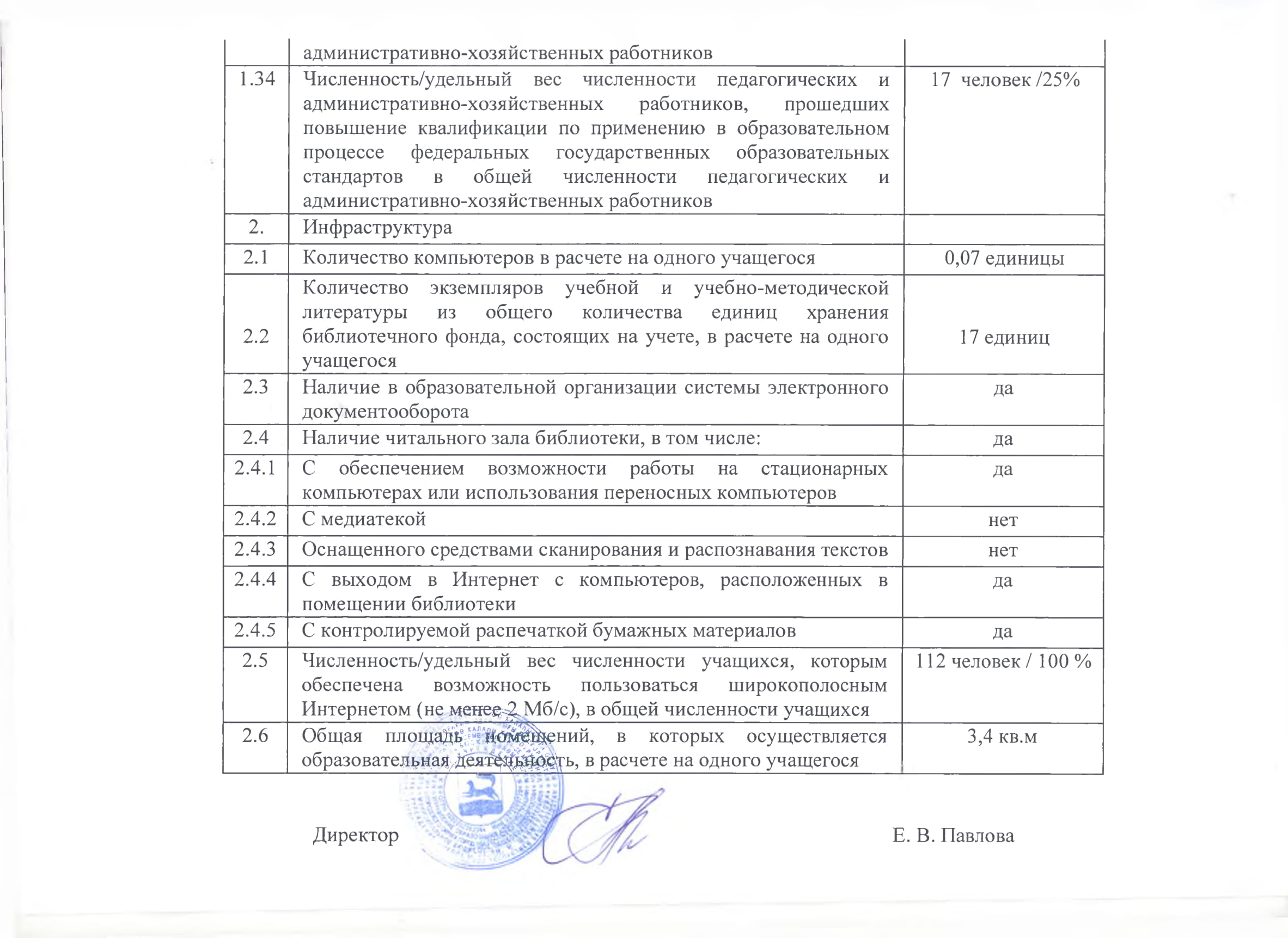 Полное название ОУ по УставуМуниципальное бюджетное общеобразовательное учреждение "Школа № 104 им. М. Шаймуратова"  городского округа город Уфа Республики БашкортостанРуководительПавлова Елена ВладимировнаАдрес организации 450024, г. Уфа, ул. Таллинская, 25Телефон ,факс8 (347) 287-10-41, 287-10-42Адрес электронной почты sc104@mail.ruУчредительГородской округ город Уфа в лице Администрации городского округа город Уфа Республики Башкортостан Дата создания 1963 г.Реквизиты лицензии (орган, выдавший лицензию; номер лицензии, серия, номер бланка; начало периода действия; окончание периода действия)Обрнадзор по РБ № 4198 серия 02Л01 № 0005907 от 15.04.2016 г. бессрочноРеквизиты свидетельства о государственной аккредитации (орган, выдавший свидетельство; номер свидетельства о государственной аккредитации, серия, номер бланка; начало периода действия; окончание периода действия)Обрнадзор по РБ№ 2196 от 27.05.2016 г. до 16.02.2027Реализуемые образовательные программы в соответствии с лицензией (перечислить)основная образовательная программа начального общего образования;основная образовательная  программа основного общего образования;основная образовательная программа среднего общего образования; образовательные программы  дополнительного образования детей.Название проектаЦель, задачиПроект «Профи+»Цель: создание условий для осознанного профессионального выбора и формирования предпосылок профессионального предпочтения. Данный курс предполагает широкий спектр форм аудиторных внеаудиторных знаний. Это и экскурсии на предприятия города, и встречи с представителями самых разных профессий, тематические вечера.Задачи проекта: осознание своих желаний и возможностей;дифференцированная помощь подросткам в профессиональном самоопределении в зависимости от интересов, склонностей и способностей, состояния здоровья, интеллектуальных и индивидуальных        особенностей интересов и  с учетом социокультурной и        экономической ситуации в городе.ознакомление с основными принципами выбора профессии;знакомство с особенностями современного рынком труда; практическая подготовка подростков к выбору сферы труда и профессии на основе предоставленной информации о профессиях, развития творческих качеств личности каждого подростка через экскурсии и творческие мастерские;составление индивидуального образовательного плана с диагностическими данными.Название проектаЦель, задачиПроект «Школа позитивных привычек»Цель: пропаганда здорового образа жизни среди детей и родителей; формирование основы здорового образа жизни, ответственного отношения как к собственному здоровью, так и здоровью окружающих;создание благоприятных условий для укрепления здоровья детей путём обогащения предметно - пространственной среды.Задачи проекта: Расширять и закреплять знания детей о здоровом образе жизни; Продолжить знакомство с правилами личной гигиены; Расширить знания детей о правилах правильного питания;Укреплять и сохранять здоровье детей введением закаливающих мероприятий; Прививать любовь к спорту и занятиям физкультурой;Совершенствовать физические способности в совместной двигательной деятельности детей.	Название проектаЦель, результат«О героях былых времен»Цель: приобщение учащихся МБОУ «Школа № 104 им. М. Шаймуратова» к героической истории Российского государства и подвигу народа в годы Великой Отечественной Войны, воспитание патриотизма и гражданственности через организацию работы с ветеранами микрорайонаРезультат:традиционные праздничные встречи с ветеранами с организацией концертной деятельности (4 раза в год: День пожилого человека, День Героев Отечества, День вывода войск из Афганистана, День Победы)адресное индивидуальное поздравление ветеранов с Днем Победы и другими календарными праздниками. тематические встречи с ветеранами, посвященные событиям Великой Отечественной Войныорганизована исследовательская деятельность по сбору и обработке личных семейных архивов ветеранов.организован школьный музей Боевой Славы 112-ой Башкавдивизии.Направления развития личностиНаправления  внеурочной деятельности Виды внеурочной деятельностиФормы организации внеурочной деятельности СПОРТИВНО-ОЗДОРОВИТЕЛЬ НОЕСпортивно-оздоровительноеИгровая деятельность Спортивно-оздоровительная Туристско-краеведческая деятельность Познавательная деятельность Досугово-развлекательная деятельность  (досуговое общение) Общефизическая подготовкаОрганизация походов, экскурсий, «Дней здоровья», подвижных игр, «Весёлых стартов», внутришкольных спортивных соревнований.Проведение бесед по охране здоровья.Применение на уроках  игровых моментов, физкультминуток.Участие в районных и республиканских спортивных соревнованиях.ДУХОВНО-НРАВСТВЕННОЕНаучно-познавательное Художественно-эстетическое Общественно-полезная  деятельность Проектная деятельностьИгровая деятельность Проблемно-ценностное общение  Художественное творчество Туристско-краеведческая деятельность Социальное творчество (социально преобразующая добровольческая деятельность) Трудовая (производственная) деятельность Организация экскурсий, Дней театра и музея, выставок рисунков, поделок и творческих работ обучающихся;Проведение тематических классных часов, встреч, бесед;Участие в конкурсах, выставках детского творчества гуманитарного цикла на уровне школы, района, города, СОЦИАЛЬНОЕОбщественно-полезная  деятельность Проектная деятельностьИгровая деятельность Проблемно-ценностное общение. Социальное творчество (социально -преобразующая деятельность) Трудовая (производственная) деятельность. Тематические классные часы  Проект «Школьная газета» Школьное радиоБеседы, экскурсии, целевые прогулки, ролевые игры, наблюдения, опыты.Практикумы, конкурсы, сюжетно- ролевая игра, игра- путешествие.Участие в творческих конкурсах, в акциях.Участие и подготовка к мероприятиям.Разработка проектов.ОБЩЕИНТЕЛЛЕ КТУАЛЬНОЕНаучно-познавательное Познавательная деятельность Туристско-краеведческая деятельностьПроблемно-ценностное общениеПредметные недели;Библиотечные уроки;Конкурсы, экскурсии, олимпиады, конференции, деловые и ролевые игры и др.Участие в поисково-исследовательских конференциях на уровне школы, района, города.Разработка проектов к урокам.ОБЩЕКУЛЬТУРН ОЕХудожественно-эстетическое Духовно-нравственноеДосугово-развлекательная деятельность (досуговое общение); Проблемно-ценностное общение Художественное творчество Театральная деятельность Вокал Культпоходы в театры, кино (с последующим анализом), концерты, выставки, смотры-конкурсы, досугово-развлекательные акции в социуме, фестивали искусств, занятия в коллективах художественной самодеятельности.№ п/пПараметры статистики2018-2019 учебный год2019-2020 учебный год 2020-2021 ( 1полугодие) 1.Количество детей, обучавшихся на конец учебного года, в том числе:1219115911241.– начальная школа5315005021.– основная школа5745385261.– средняя школа114121962.Количество учеников, оставленных на повторное обучение:2.– начальная школа---2.– основная школа---2.– средняя школа---3.Не получили аттестат:-3.– об основном общем образовании--3.– среднем общем образовании---4.Окончили школу с аттестатом особого образца:1418-4.– в основной школе 4.– средней школе817-Классы2017–2018
 учебный год2017–2018
 учебный год2018-2019 учебный год 2018-2019 учебный год  2019-2020 учебный год  2019-2020 учебный год 2020-2021 учебный год ( 1 полугодие)2020-2021 учебный год ( 1 полугодие)КлассыУспев-стьКачествоУспев-стьКачествоУспев-стьКачество Успев-стьКачество 210078,6910064,96%10075%10082,46%310076,0910071,07%10063,7%10070,77%410066,6710065,93%10079,49%10058,28%ИТОГО10073,9510067,18%10072,52%10069,4%Классы2017–2018
 учебный год2017–2018
 учебный год2018-2019 учебный год2018-2019 учебный год2019-2020 учебный год 2019-2020 учебный год 2020-2021 Учебный год ( 1 полугодие)КлассыУспев-стьКачествоУспев-стьКачествоУспев-стьКачество510066,3210060,1910067,8%74,14%610067,2410056,5210050%65,49%710053,5410059,0910054,4%44,21%810056,6410051,5410046,73%46,39%910051,4110051,0610053,91%36%ИТОГО10058,2710055,2110055 %55%Классы2017–2018
 учебный год2017–2018
 учебный год2018–2019
 учебный год2018–2019
 учебный год2019-2020 учебный год 2019-2020 учебный год 2020-2021 учебный год ( 1 полугодие)2020-2021 учебный год ( 1 полугодие)КлассыУспев-стьКачествоУспев-стьКачествоУспев-стьКачествоУспев-стьКачество1010067,3510072,3110091,3%10072,5%1110093,3310081,6310085,94%10075%ИТОГО10077,2210076,3210088,72%10074%Распределение выпускников
дневных общеобразовательных организаций, освоивших образовательные программы
 среднего общего образования в 2019/2020 учебном году Республика БашкортостанРаспределение выпускников
дневных общеобразовательных организаций, освоивших образовательные программы
 среднего общего образования в 2019/2020 учебном году Республика БашкортостанРаспределение выпускников
дневных общеобразовательных организаций, освоивших образовательные программы
 среднего общего образования в 2019/2020 учебном году Республика БашкортостанРаспределение выпускников
дневных общеобразовательных организаций, освоивших образовательные программы
 среднего общего образования в 2019/2020 учебном году Республика БашкортостанРаспределение выпускников
дневных общеобразовательных организаций, освоивших образовательные программы
 среднего общего образования в 2019/2020 учебном году Республика БашкортостанРаспределение выпускников
дневных общеобразовательных организаций, освоивших образовательные программы
 среднего общего образования в 2019/2020 учебном году Республика БашкортостанРаспределение выпускников
дневных общеобразовательных организаций, освоивших образовательные программы
 среднего общего образования в 2019/2020 учебном году Республика БашкортостанРаспределение выпускников
дневных общеобразовательных организаций, освоивших образовательные программы
 среднего общего образования в 2019/2020 учебном году Республика БашкортостанРаспределение выпускников
дневных общеобразовательных организаций, освоивших образовательные программы
 среднего общего образования в 2019/2020 учебном году Республика БашкортостанРаспределение выпускников
дневных общеобразовательных организаций, освоивших образовательные программы
 среднего общего образования в 2019/2020 учебном году Республика БашкортостанРаспределение выпускников
дневных общеобразовательных организаций, освоивших образовательные программы
 среднего общего образования в 2019/2020 учебном году Республика БашкортостанРаспределение выпускников
дневных общеобразовательных организаций, освоивших образовательные программы
 среднего общего образования в 2019/2020 учебном году Республика БашкортостанРаспределение выпускников
дневных общеобразовательных организаций, освоивших образовательные программы
 среднего общего образования в 2019/2020 учебном году Республика БашкортостанРаспределение выпускников
дневных общеобразовательных организаций, освоивших образовательные программы
 среднего общего образования в 2019/2020 учебном году Республика БашкортостанРаспределение выпускников
дневных общеобразовательных организаций, освоивших образовательные программы
 среднего общего образования в 2019/2020 учебном году Республика БашкортостанРаспределение выпускников
дневных общеобразовательных организаций, освоивших образовательные программы
 среднего общего образования в 2019/2020 учебном году Республика БашкортостанРаспределение выпускников
дневных общеобразовательных организаций, освоивших образовательные программы
 среднего общего образования в 2019/2020 учебном году Республика БашкортостанРаспределение выпускников
дневных общеобразовательных организаций, освоивших образовательные программы
 среднего общего образования в 2019/2020 учебном году Республика БашкортостанРаспределение выпускников
дневных общеобразовательных организаций, освоивших образовательные программы
 среднего общего образования в 2019/2020 учебном году Республика БашкортостанРаспределение выпускников
дневных общеобразовательных организаций, освоивших образовательные программы
 среднего общего образования в 2019/2020 учебном году Республика БашкортостанРаспределение выпускников
дневных общеобразовательных организаций, освоивших образовательные программы
 среднего общего образования в 2019/2020 учебном году Республика БашкортостанРаспределение выпускников
дневных общеобразовательных организаций, освоивших образовательные программы
 среднего общего образования в 2019/2020 учебном году Республика БашкортостанРаспределение выпускников
дневных общеобразовательных организаций, освоивших образовательные программы
 среднего общего образования в 2019/2020 учебном году Республика БашкортостанРаспределение выпускников
дневных общеобразовательных организаций, освоивших образовательные программы
 среднего общего образования в 2019/2020 учебном году Республика БашкортостанРаспределение выпускников
дневных общеобразовательных организаций, освоивших образовательные программы
 среднего общего образования в 2019/2020 учебном году Республика БашкортостанРаспределение выпускников
дневных общеобразовательных организаций, освоивших образовательные программы
 среднего общего образования в 2019/2020 учебном году Республика БашкортостанРаспределение выпускников
дневных общеобразовательных организаций, освоивших образовательные программы
 среднего общего образования в 2019/2020 учебном году Республика БашкортостанНаименование МР/ГОКоличесвто выпускников XI классов (чел.)Количество выпускников, поступивших в вузы по целевому договору*Бюджетный прием
 в образовательные организации высшего образованияБюджетный прием
 в образовательные организации высшего образованияБюджетный прием
 в образовательные организации высшего образованияБюджетный прием
 в образовательные организации высшего образованияБюджетный прием
 в образовательные организации высшего образованияБюджетный прием
 в образовательные организации высшего образованияКоммерческий прием
 в образовательные организации высшего образованияКоммерческий прием
 в образовательные организации высшего образованияКоммерческий прием
 в образовательные организации высшего образованияКоммерческий прием
 в образовательные организации высшего образованияКоммерческий прием
 в образовательные организации высшего образованияКоммерческий прием
 в образовательные организации высшего образованияВсего в образовательные организации высшего образования в Республике Башкортостан                         Всего в образовательные организации высшего образования за пределами Республики Башкортостан                         Образовательные организации высшего образования за пределами Российской Федерации (Ф.И.О., наименование учебного заведения)Всего в образовательные организации высшего образованияПоступление в профессиональные образовательные организацииПоступление в профессиональные образовательные организацииВсего в  профессиональные образовательные организацииОбучение на длительных профессиональных курсахПоступили на работуПризваны в ряды Вооруженных сил РФНе трудоустроены, не обучаютсяДругое (указать)Наименование МР/ГОКоличесвто выпускников XI классов (чел.)Количество выпускников, поступивших в вузы по целевому договору*Республика БашкортостанРеспублика БашкортостанЗа пределами РБЗа пределами РБЗа пределами РФЗа пределами РФРеспублика БашкортостанРеспублика БашкортостанЗа пределами РБЗа пределами РБЗа пределами РФЗа пределами РФВсего в образовательные организации высшего образования в Республике Башкортостан                         Всего в образовательные организации высшего образования за пределами Республики Башкортостан                         Образовательные организации высшего образования за пределами Российской Федерации (Ф.И.О., наименование учебного заведения)Всего в образовательные организации высшего образованияПоступление в профессиональные образовательные организацииПоступление в профессиональные образовательные организацииВсего в  профессиональные образовательные организацииОбучение на длительных профессиональных курсахПоступили на работуПризваны в ряды Вооруженных сил РФНе трудоустроены, не обучаютсяДругое (указать)Наименование МР/ГОКоличесвто выпускников XI классов (чел.)Количество выпускников, поступивших в вузы по целевому договору*Очная форма обученияОчно-заочная/заочная форма обученияОчная форма обученияОчно-заочная/заочная форма обученияОчная форма обученияОчно-заочная/заочная форма обученияОчная форма обученияОчно-заочная/заочная форма обученияОчная форма обученияОчно-заочная/заочная форма обученияОчная форма обученияОчно-заочная/заочная форма обученияВсего в образовательные организации высшего образования в Республике Башкортостан                         Всего в образовательные организации высшего образования за пределами Республики Башкортостан                         Образовательные организации высшего образования за пределами Российской Федерации (Ф.И.О., наименование учебного заведения)Всего в образовательные организации высшего образованияОчная форма обученияОчно-заочная/заочная форма обученияВсего в  профессиональные образовательные организацииОбучение на длительных профессиональных курсахПоступили на работуПризваны в ряды Вооруженных сил РФНе трудоустроены, не обучаютсяДругое (указать)64114010000211410036150518080410Распределение выпускников
дневных общеобразовательных организаций, освоивших образовательные программы
 основного общего образования в 2019/2020 учебном году  Республика БашкортостанРаспределение выпускников
дневных общеобразовательных организаций, освоивших образовательные программы
 основного общего образования в 2019/2020 учебном году  Республика БашкортостанРаспределение выпускников
дневных общеобразовательных организаций, освоивших образовательные программы
 основного общего образования в 2019/2020 учебном году  Республика БашкортостанРаспределение выпускников
дневных общеобразовательных организаций, освоивших образовательные программы
 основного общего образования в 2019/2020 учебном году  Республика БашкортостанРаспределение выпускников
дневных общеобразовательных организаций, освоивших образовательные программы
 основного общего образования в 2019/2020 учебном году  Республика БашкортостанРаспределение выпускников
дневных общеобразовательных организаций, освоивших образовательные программы
 основного общего образования в 2019/2020 учебном году  Республика БашкортостанРаспределение выпускников
дневных общеобразовательных организаций, освоивших образовательные программы
 основного общего образования в 2019/2020 учебном году  Республика БашкортостанРаспределение выпускников
дневных общеобразовательных организаций, освоивших образовательные программы
 основного общего образования в 2019/2020 учебном году  Республика БашкортостанРаспределение выпускников
дневных общеобразовательных организаций, освоивших образовательные программы
 основного общего образования в 2019/2020 учебном году  Республика БашкортостанРаспределение выпускников
дневных общеобразовательных организаций, освоивших образовательные программы
 основного общего образования в 2019/2020 учебном году  Республика БашкортостанРаспределение выпускников
дневных общеобразовательных организаций, освоивших образовательные программы
 основного общего образования в 2019/2020 учебном году  Республика БашкортостанРаспределение выпускников
дневных общеобразовательных организаций, освоивших образовательные программы
 основного общего образования в 2019/2020 учебном году  Республика БашкортостанРаспределение выпускников
дневных общеобразовательных организаций, освоивших образовательные программы
 основного общего образования в 2019/2020 учебном году  Республика БашкортостанРаспределение выпускников
дневных общеобразовательных организаций, освоивших образовательные программы
 основного общего образования в 2019/2020 учебном году  Республика БашкортостанРаспределение выпускников
дневных общеобразовательных организаций, освоивших образовательные программы
 основного общего образования в 2019/2020 учебном году  Республика БашкортостанРаспределение выпускников
дневных общеобразовательных организаций, освоивших образовательные программы
 основного общего образования в 2019/2020 учебном году  Республика БашкортостанНаименование МР/ГОКоличесвто выпускников IX классов (чел.)Количество выпускников, поступивших в СУЗы за пределами РБКоличество выпускников, поступивших в СУЗы за пределами РФИз них продолжают обучение:Из них продолжают обучение:Из них продолжают обучение:Из них продолжают обучение:Выпускники, выбывшие из образовательных организаций без продолжения образованияВыпускники, выбывшие из образовательных организаций без продолжения образованияВыпускники, выбывшие из образовательных организаций без продолжения образованияОбучающиеся IX классов, не получившие аттестат об основном общем образованииОбучающиеся IX классов, не получившие аттестат об основном общем образованииОбучающиеся IX классов, не получившие аттестат об основном общем образованииОбучающиеся IX классов, не получившие аттестат об основном общем образованииОбучающиеся IX классов, не получившие аттестат об основном общем образованииНаименование МР/ГОКоличесвто выпускников IX классов (чел.)Количество выпускников, поступивших в СУЗы за пределами РБКоличество выпускников, поступивших в СУЗы за пределами РФв X классах общеобразовательных организацийв X классах общеобразовательных организацийв СУЗахв СУЗахПоступили на работуНе трудоустроены, не обучаютсяДругое (указать)Оставлены на повторное обучение в IX классе Обучение на профессиональных курсахПоступили на работуНе трудоустроены, не обучаютсяДругое (указать)Наименование МР/ГОКоличесвто выпускников IX классов (чел.)Количество выпускников, поступивших в СУЗы за пределами РБКоличество выпускников, поступивших в СУЗы за пределами РФОчная форма обученияОчно-заочная/заочная форма обученияБюджетный приемКоммерческий приемПоступили на работуНе трудоустроены, не обучаютсяДругое (указать)Оставлены на повторное обучение в IX классе Обучение на профессиональных курсахПоступили на работуНе трудоустроены, не обучаютсяДругое (указать)12870424936001 смена места жительства, уехал в Армению0000ОбразованиеКоличество%Высшее5683%Средне-специальное1017%КатегорияКоличество%высшая            4263%первая            20                 31%соответствие занимаемой должности            4                  6 %молодые специалисты            2                  3 %Учебный годВсегопедагоговПо стажуПо стажуПо стажуПо стажуПо стажуУчебный годВсегопедагоговменее 2-х летот 2-х до 5 летот 5 до 10 летот 10 до 20 летот  20 лет  и более2020-2021662551737ГодыВсегопедагоговПо возрастуПо возрастуПо возрастуПо возрастуГодыВсегопедагоговмоложе 25 лет25-35 лет35 лет и старшеИз них пенсионеров2020-20216641433152018-2019уч.год2019-2020уч.год2020-2021уч.годКоличество участниковолимпиады1068(87%)936 (81%)753 (67%)2018/20192018/20192018/20192019/20202019/20202019/20202020/20212020/20212020/2021Кол-во победителей и призеровКол-во победителей и призеровИтогоКол-во победителей и призеровКол-во победителей и призеровИтогоКол-во победителей и призеровКол-во победителей и призеровИтогоГородской этапРегиональныйэтаппо ОУГородской этапРегиональныйэтаппо ОУГородской этапРегиональныйэтап171 призер181611419322№ФамилияИмяКласс***УчительСтатусПредметАхметоваКамилла10Гурьянова О.П.призербиологияНафиковаЭлина10Чулкина Э.М.призерискусствоЧайкинаПолина11Чулкина Э.М.призерискусствоФаткуллинаЭмилия8Прохорова Н.В.призерлитератураГайсароваРегина10Дубина Н.ПпобедительтехнологияГарифуллинаДина11Дубина Н.П.победительтехнологияПавловСергей9Воробьев А.В.призертехнологияХабироваДиана7Гурьянова О.П.призерэкологияМорозовМаксим8Гурьянова О.П.призерэкологияЦибрина Вероника9Садыкова В.А.призерэкологияСвечниковаМария10Гурьянова О.П.призерэкологияБулдаковаНаталья11Гурьянова О.П.призерэкологияСпироваВладислава9Иванов В.А.призерОБЖАхтарьяновАрсений11Иванов В.А.призерОБЖСапожниковСергей11Иванов В.А.призерОБЖЛатыповЮнир9Садыкова В.А.победительтатарский языкВалиевИслам6Садыкова В.А.призертатарский языкЯхинаАзалия8Садыкова В.А.призертатарский языкАслямовАскар9Садыкова В.А.призертатарский язык№ФамилияИмяКласс***УчительСтатусПредмет1Ахметова Камилла9Гурьянова О.П.призербиология2ЦибринаВероника9Байбурина В.П.призерэкология3Латыпов Юнир9Садыкова В.А.призертатарский язык№ФамилияИмяКласс***УчительСтатусПредмет1МорозовМаксим8 АБайбурина В.П.3-местобиологияУчебный годШколаГородРБ2016-2017 182182-призера2017-2018273231 – победитель2-призера2018-2019155171-призер2019-2020163161-призер2020-2021116193-призераРайон Город РБ РФ2016-201733/1818/42/-2/-2017-201842/2424/109/1-2018-201935/1010/82/1-2019-202037/1411/1--2020-20219/88/83/ не подведены результатыУчебный годУчастиеШколаПризеры и победителиГородПризеры и победителиРеспублика2016-2017628180322-призера2017-201855212822-2018-2019618409261-2 место7 - призеров2019-202052435085-2020-20214335747423/ не подведенРайон Город РБ РФ2015-201631/1612/22/-2/-2016-201733/1818/42/-2/-2017-201842/2424/109/1-2018-201935/106/32/1-2019-202037/141/1--2020-20219/88/83/ не подведены ГодПроектно-экспериментальная деятельность 2014-2021 «Реализация  внеурочной деятельности с помощью сетевых образовательных ресурсов и дистанционных образовательных технологий».  («Открытый молодежный университет»г.Томск)2017-2018Общероссийский  проект «Школа цифрового века»2017-2019 «Разработка и реализация модели работы образовательной организации в области развития детской одаренности», БГПУ им.М.Акмуллы2016-2018Ассоциированная школа  Русского географического общества. 2017-2018Участие в пилотном проекте по изучению немецкого языка, как второго иностранного при поддержке Гете института с  октября 2017 года.2019-2020 Присвоение профессионального статуса «Образовательное учреждение с физико-математической и инженерно – технической специализацией» и вступлением в Ассоциированные школы машиностроителей России.2019-2022 Открытие площадки по теме «Социоанализ как универсальная технология работы с людьми и группами».2019-2022Участие в проекте « Бережливая школа».2019-2022 Открытие площадки « Опорная школа ОАО Российской железной дороги»N п/пПоказателиЕдиница измерения1.Образовательная деятельность1.1Общая численность учащихся1124 человека1.2Численность учащихся по образовательной программе начального общего образования5021.3Численность учащихся по образовательной программе основного общего образования5261.4Численность учащихся по образовательной программе среднего общего образования961.5Численность/удельный вес численности учащихся, успевающих на "4" и "5" по результатам промежуточной аттестации, в общей численности учащихся634 человека / 64 %1.6Средний балл государственной итоговой аттестации выпускников 9 класса по русскому языку-1.7Средний балл государственной итоговой аттестации выпускников 9 класса по математике-1.8Средний балл единого государственного экзамена выпускников 11 класса по русскому языку74 балла1.9Средний балл единого государственного экзамена выпускников 11 класса по математике(проф)56 баллов1.10Численность/удельный вес численности выпускников 9 класса, получивших неудовлетворительные результаты на государственной итоговой аттестации по русскому языку, в общей численности выпускников 9 класса-1.11Численность/удельный вес численности выпускников 9 класса, получивших неудовлетворительные результаты на государственной итоговой аттестации по математике, в общей численности выпускников 9 класса-1.12Численность/удельный вес численности выпускников 11 класса, получивших результаты ниже установленного минимального количества баллов единого государственного экзамена по русскому языку, в общей численности выпускников 11 класса-1.13Численность/удельный вес численности выпускников 11 класса, получивших результаты ниже установленного минимального количества баллов единого государственного экзамена по математике, в общей численности выпускников 11 класса2/5,7%1.14Численность/удельный вес численности выпускников 9 класса, не получивших аттестаты об основном общем образовании, в общей численности выпускников 9 класса-1.15Численность/удельный вес численности выпускников 11 класса, не получивших аттестаты о среднем общем образовании, в общей численности выпускников 11 класса-1.16Численность/удельный вес численности выпускников 9 класса, получивших аттестаты об основном общем образовании с отличием, в общей численности выпускников 9 класса18 человек / 14 %1.17Численность/удельный вес численности выпускников 11 класса, получивших аттестаты о среднем общем образовании с отличием, в общей численности выпускников 11 класса17 человек / 26 %1.18Численность/удельный вес численности учащихся, принявших участие в различных олимпиадах, смотрах, конкурсах, в общей численности учащихся1100 человек / 98%1.19Численность/удельный вес численности учащихся-победителей и призеров олимпиад, смотров, конкурсов, в общей численности учащихся, в том числе:650 человек / 58%1.19.1Регионального уровня4 человека1.19.2Федерального уровня-1.19.3Международного уровня-1.20Численность/удельный вес численности учащихся, получающих образование с углубленным изучением отдельных учебных предметов, в общей численности учащихся-1.21Численность/удельный вес численности учащихся, получающих образование в рамках профильного обучения, в общей численности учащихся96 человек / 8,5 %1.22Численность/удельный вес численности обучающихся с применением дистанционных образовательных технологий, электронного обучения, в общей численности учащихся-1.23Численность/удельный вес численности учащихся в рамках сетевой формы реализации образовательных программ, в общей численности учащихся-1.24Общая численность педагогических работников, в том числе:66 человек1.25Численность/удельный вес численности педагогических работников, имеющих высшее образование, в общей численности педагогических работников56 человек / 83 %1.26Численность/удельный вес численности педагогических работников, имеющих высшее образование педагогической направленности (профиля), в общей численности педагогических работников65 человек / 92 %1.27Численность/удельный вес численности педагогических работников, имеющих среднее профессиональное образование, в общей численности педагогических работников10 человек / 17 %1.28Численность/удельный вес численности педагогических работников, имеющих среднее профессиональное образование педагогической направленности (профиля), в общей численности педагогических работников3 человека / 3,8 %1.29Численность/удельный вес численности педагогических работников, которым по результатам аттестации присвоена квалификационная категория в общей численности педагогических работников, в том числе:62 человека / 93%1.29.1Высшая42человек / 63 %1.29.2Первая20 человек / 31%1.30Численность/удельный вес численности педагогических работников в общей численности педагогических работников, педагогический стаж работы которых составляет:1.30.1До 5 лет7 человек / 10 %1.30.2Свыше 30 лет37 человек / 56%1.31Численность/удельный вес численности педагогических работников в общей численности педагогических работников в возрасте до 30 лет18 человек / 27 %1.32Численность/удельный вес численности педагогических работников в общей численности педагогических работников в возрасте от 55 лет15 человек / 22 %1.33Численность/удельный вес численности педагогических и административно-хозяйственных работников, прошедших за последние 5 лет повышение квалификации/профессиональную переподготовку по профилю педагогической деятельности или иной осуществляемой в образовательной организации деятельности, в общей численности педагогических и административно-хозяйственных работников66 человек / 100 %